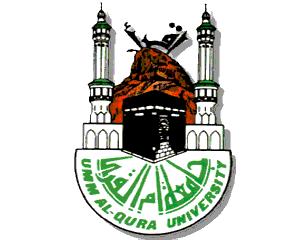 محضر تسليم مفاتيح        سعادة/.......................................................................    سلمها الله      السلام عليكم ورحمة الله وبركاته: وبعدمرفق لسعادتكم عدد ).................................... (مفتاح والتي تحمل الأرقام والمواصفات التالية:المستلم:                                                         المسلم : الاسم :                                                          الاسم :التوقيع :                                                        التوقيع :